LICEO LINGUISTICO - ESABAC 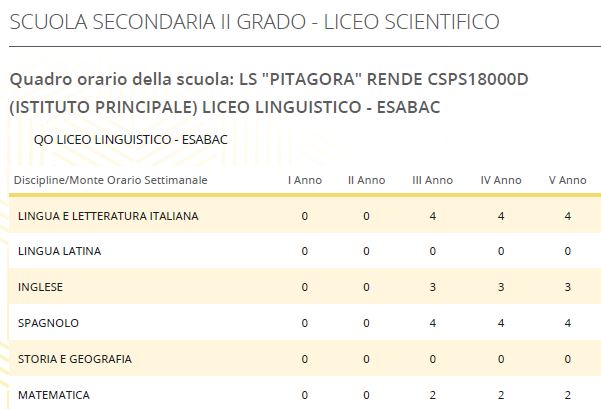 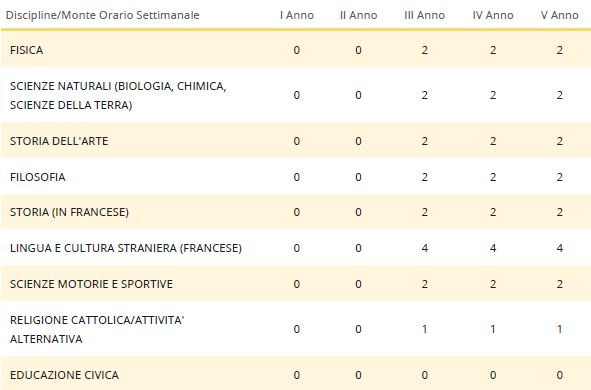 